附件62021年财务专项检查微信群二维码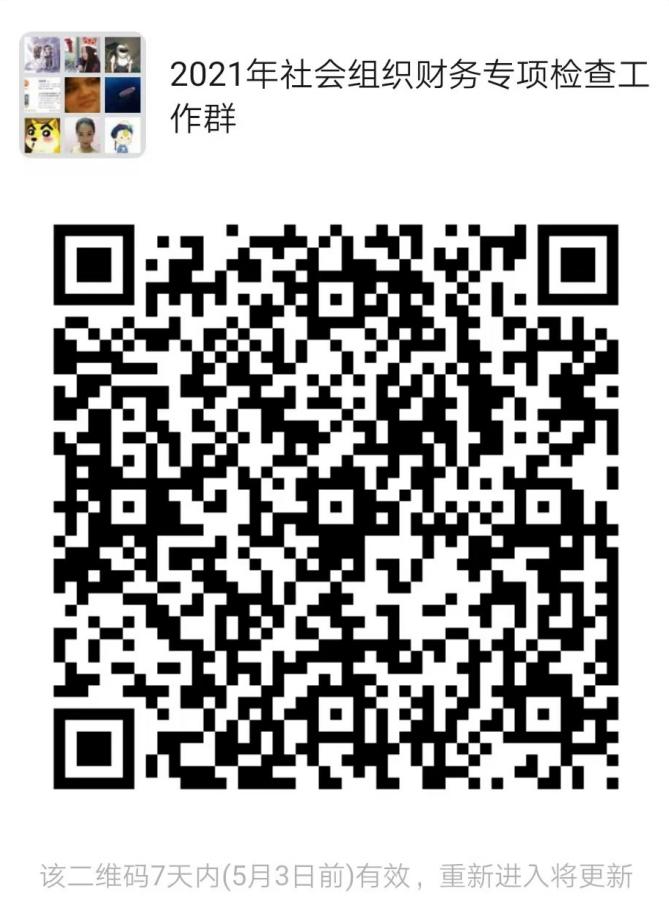 